Карамурзина Маржан Жолаубаевна, 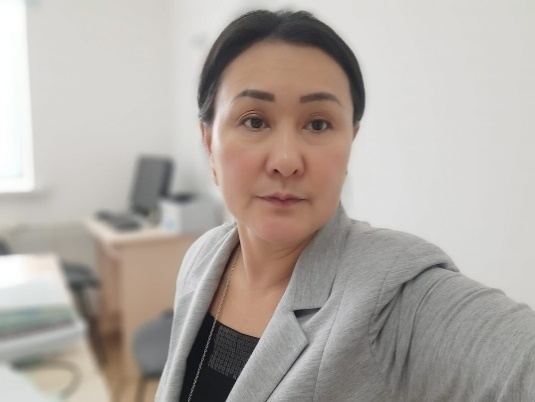 Астана қаласы Дарынды қыз балаларға арналған«Білім-Инновация» лицей-интернатының қазақ тілі мен әдебиеті пәні мұғалімі, шебер-педагог Көркем шығарманы оқыту маңыздылығыРеспубликалық  «Жол картасы»  жобасының негізінде Мемлекет басшысының  тапсырмасын жүзеге асыру мақсатында «Оқуға құштар мектеп» жобасы қолға алынғандығы баршамызға белгілі. «Оқуға құштар мектеп» жобасы жас оқырмандар алдына бірнеше міндеттерді жүктейді. Ол оқушыларды оқу мәдениетіне тәрбиелеу, кітапқа деген құрмет пен сүйіспеншілігін қалыптастыру, ең бастысы кітапты оқуға құштарлығын шыңдау болып табылады. «Оқуға құштар мектеп» жобасыны аясында көркем әдебиеттер тiзiмi 4 бағыт бойынша жүзеге асып келеді. Яғни олардың қатарына еліміздің үздік классиктерінің кітаптары, ана тіліне аударылған шетелдік әлем әдебиетінің жауһарлары, сонымен бірге қазіргі заманғы ақын-жазушылардың кітаптары енеді. Бұл күнде «Оқуға құштар жобасы» мектептерге еніп, өз дәрежесінде жүзеге асырылуда. Мысалы, мен қызмет атқарып жүрген Дарынды қыз балаларға арналған «Білім-инновация» лицей-интернатында кітап оқуға бағыттау үшін  күнделікті 40 минуттық кітап оқу уақыты бекітілген. Биылғы оқу жылына дейін кітап оқу уақыты 20 минут болатын. Биылғы оқу жылы сабақ кестесіне сабақтар қатарына енгізіліп, ұзақтығы 40 минут болып белгіленді. Бұл оқушылардың кітап оқу дағдысын қалыптастыруға бірден-бір ықпалын тигізеді. Бұған мектепке қабылданған 7-сыныптардан екінші тоқсанда  алынған сауалнама қорытындысы дәлел бола алады. Сауалнама қорытындысы бойынша  кітап оқымайтын оқушы жоқ, ал орташа есеппен алғанда, оқушылардың 50 пайызы былтырғы оқу жылы көркем шығарманы күнде оқитынмын деген жауапты,  35 пайызы «кейде» деген жауапты, «оқымадым» деген жауапты 15 пайызы белгілеген.Оқушылардың кітап оқуын сынып жетекшісі немесе cол уақытта сабағы болған пән мұғалімі қадағалайды. Бұл уақытта мұғалім өзі де оқушылармен бірге кітап оқиды. Әр сынып жетекші өз сыныбында оқылатын кітаптар тізімін шығарады. Кітаптардың түпнұсқасы мен электронды түріне қолжетімді жағдай жасалады. Әр айдың соңында сынып ішінде оқылған кітаптарды талқылап, эссе жазып немесе қызықты тұстарымен бөліседі. Сонымен қатар оқушылардың кітап оқу дағдысын арттыру мақсатында лицейде «KITAPP» қосымшасы қолданылады. Бұл қосымшада осы жазылған іс-әрекеттердің барлығын бірден орындауға болады. Қосымшаны қолданудың мынадай тиімді жақтары бар:  4 тілде әр түрлі жанрдағы әдеби кітаптар тізімі берілген.  Күнделікті оқу прогресін көре алады, кітапқа пікір қалдыра алады және өзгелердің пікірін оқи алады, хабарландыру мен ынталандыру жаңалықтарын оқиды.  Емтихан тапсырып, ұпай жинай алады, ұпай сандары арқылы оқу деңгейін көтере алады,  апталық және айлық нәтижелерін бақылай алады, өз көрсеткішін өзгелермен салыстырады, сынып, мектеп, республика бойынша көрсеткіштерді көре алады, қосымша арқылы сынып жетекші мен ата-ана оқушының кітап оқуын бақылай алады. Бір ескеретіні, 7-сынып оқушыларына жүктелетін әлем әдебиеті туындылары тек қазақ тілінде. Әлем әдебиетінің туындылары қазақ тіліндегі сапалы аудармалары арқылы оқытылады. Лицейге қабылданған оқушылар 7-сыныптан бастап оқитын болғандықтан, көркем шығарманы оқу дағдысын қалыптастыру мақсатында және функционалдық сауаттылығын арттыру мақсатында қосымша сабақтар жүргізіліп, жүйелі жұмыс жүргізілуде. Бұл жұмысты қазақ тілі мен әдебиеті пәні ретінде өз қолыма алып,  өзім сабақ беретін 7-сыныптарымен қазақ классиктері шығармалармен қатар әлем әдебиеті туындыларын оқып, талдап, оқушылармен жүйелі жұмыс жасап келемін. Бұл жүйелі жұмыс өз нәтижесін көрсетті, оқушылардың қазақ әдебиеті сабағына да қызығушылықтары артып, оқу сапасына да өз көмегін тигізді. Осы жұмыс нәтижесінде «Әлем әдебиеті» курсы бағдарламасын құрастырдым және оқушылар үшін «Оқырмандар күнделігін» дайындадым. Құрастырылған бағдарламада әлем әдебиетінің екі үлкен тақырыбы – батыс және шығыс әдебиеті мұралары және түрік тілдес халықтарының көрнекті өкілдерінің туындылары қарастырылды. Көркем шығармаларды 7-сынып оқушыларының жас ерекшеліктерін қарай іріктей алуға тырыстым. «Әлем әдебиеті» курсы бойынша оқушыларға дайындағын оқырман күнделігінде  оқушы кітап жайлы және кітаптан алған әсерімен бөлісе алады.  Яғни оқушыға көркем шығарма қандай сезім тудырғанын, не ұнады, не ұнамады, қандай ой түйгенін білу үшін түрлі тапсырмалар жүйесін  құрастырдым. Оқушы күнделікке шығармадан түсініксіз сөздер мен нақыл сөздерді жаза алады, түрлі шығармашылық жұмыс: сурет сурет сала алады, ертегі, әңгіме құрастырады. Оқыған шығармаларынан алған әсерін жеткізу үшін кітап авторына немесе кейіпкерлеріне хат жаза алады, монолог, эссе жазады, ой толғайды. Оқырман күнделіктерін тексеріп, кері байланыс жүргізіп отырамын, себебі балаға оның жұмысын мақұлдағаныңыз маңызды. Оқушылармен жүргізілетін мұндай қосымша жұмыстың маңызы ерекше.Оқушыны көркем шығарманы түсініп оқуға, талдай алуға, сыни пікір білдіруге, бағалауға, қорытынды ой айта білуге дағдыландырады. Сондықтан көркем шығарманы оқытуға баулу мұғалімдердің басты міндеті болмақ. 